Дошкольное отделение «Бор-Форпостовский детский сад»Бор-Форпостовского филиалаМКОУ «Волчихинская СШ№2»Потешки – прибаутки для детей раннего возрастаПодготовила: воспитатель: Глобина Ирина АндреевнаБор-Форпост – 2022г.ПотешкиПотешка развлекает и развивает малыша. Она учит маленького ребенка понимать человеческую речь и выполнять различные движения, которым руководит слово. Слово в потешке неразрывно связано с жестом. Оно является главным и ведет за собой жест. Детям потешки доставляют огромную радость, поэтому родители могут начинать их использовать с самого раннего возраста. Веками потешки помогали родителям в самых разных моментах воспитания ребенка. Если ребенок упрямится и не хочет что-то делать, потешка очень выручает в таких случаях. Потешки помогают малышу настроиться на нужный лад и сделать в игровой форме то, что необходимо.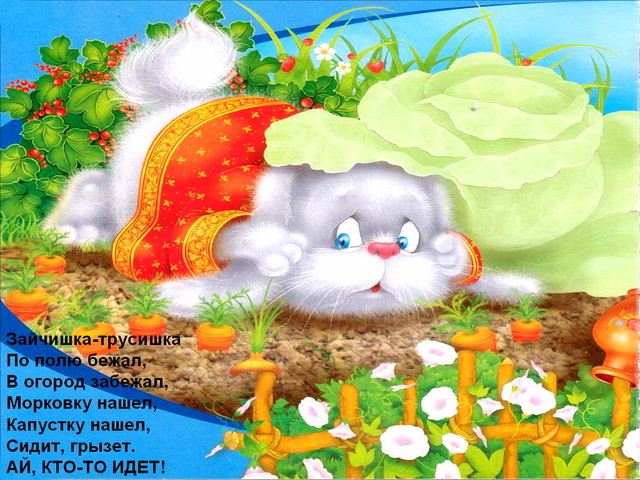 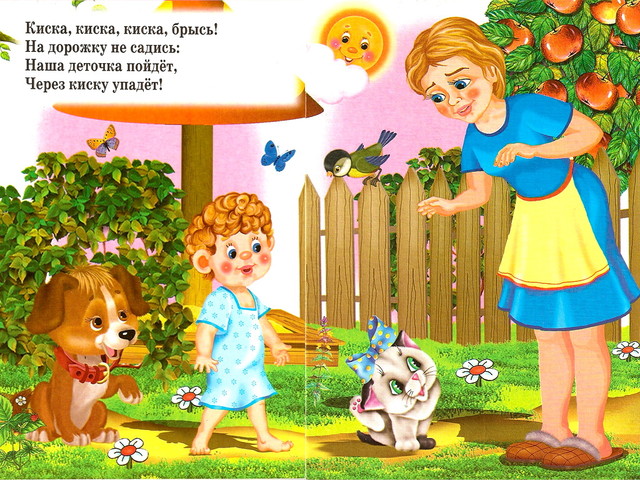 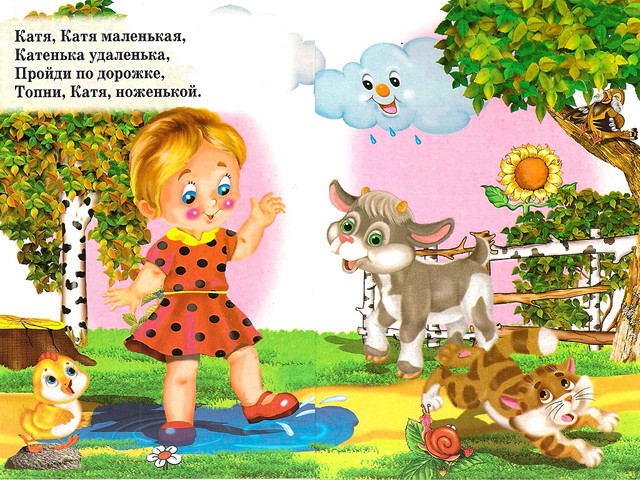 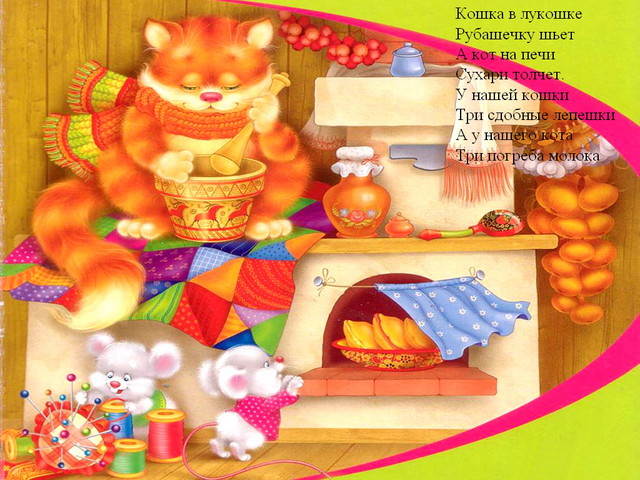 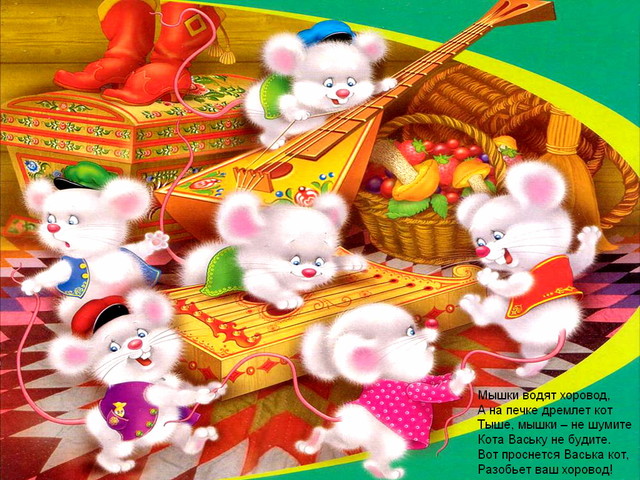 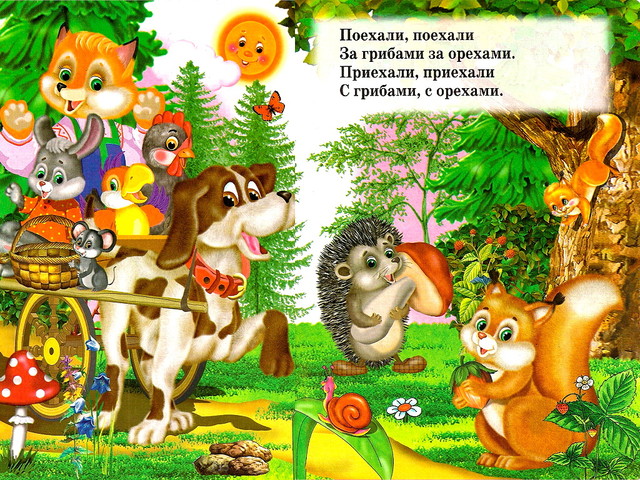 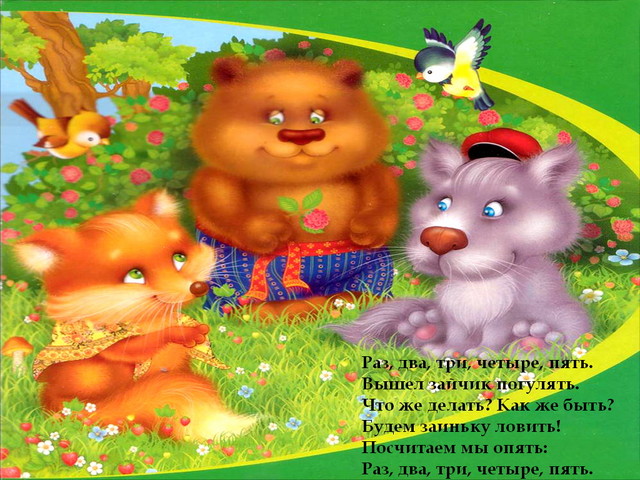 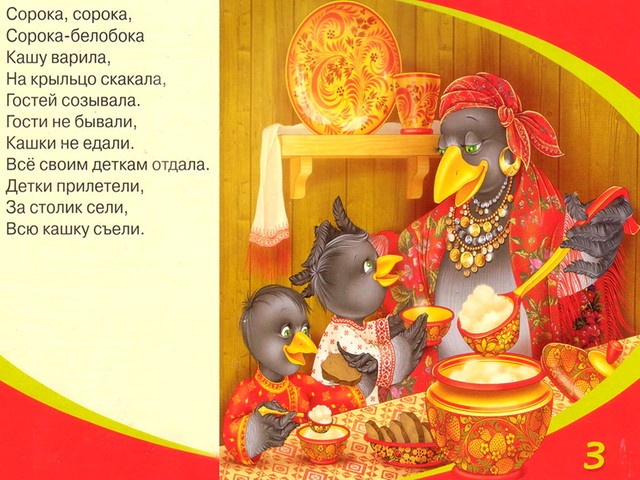 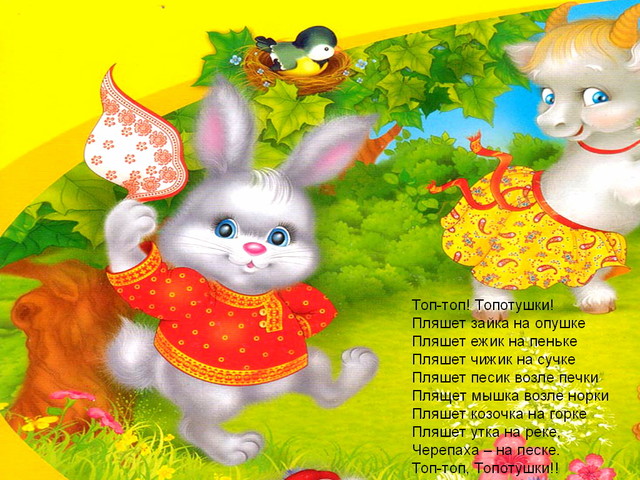 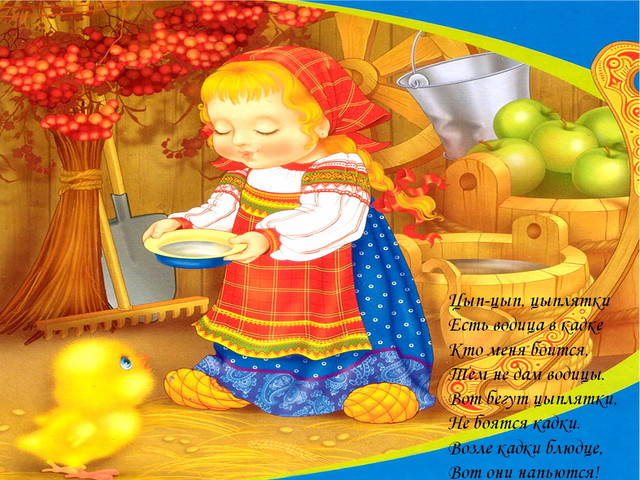 ПрибауткиПрибаутки для малышей — это смешные стишки для самых маленьких, незамысловатые шутки-басенки с движениями и без, развивающие речь и моторику ребёнка. Большинство прибауток старые русские народные, но есть и современные тексты народного творчества.Жанр прибаутки — стишок с несерьезным смешным содержанием, зачастую высмеивающий пороки и призывающий к исправлению или активному действию. Русские народные прибаутки для малышей — источник увлекательных историй, веселого совместного досуга, помощь родителям в воспитании и развлечении самых маленьких непосед.Прибаутка для малыша, который учится ходитьБольшие ноги
Шли по дороге:
Топ-топ-топ,
Топ-топ-топ.
Маленькие ножки
Бежали по дорожке:
Топ-топ-топ, топ-топ-топ!
Топ-топ-топ, топ-топ-топ!Прибаутка для умыванияВодичка-водичка,
Умой моё личико,
Чтобы глазоньки блестели,
Чтобы щечки краснели,
Чтоб смеялся роток,
Чтоб кусался зубок.Прибаутка для качалки или на коленяхЕду-еду к бабе, к деду
На лошадке, в красной шапке,
По ровной дороженьке,
На одной ноженьке,
В старом лапоточке,
По рытвинам, по кочкам,
Всё прямо и прямо,
А потом вдруг в яму
Бух!Прибаутка для игры на коленяхПоехали, поехали
С орехами, с орехами!
Поскакали, поскакали
С калачами, с калачами!
Вприпрыжку, вприскочку
По кочкам, по кочкам —
В ямку — бух!Короткая прибаутка для игры на коленяхПо кочкам, по кочкам,
По маленьким лесочкам,
В ямку — бух!Про Петю-петушкаПетя-Петя-Петушок,
Петя — красный гребешок,
По дорожке он пошел
И копеечку нашел,
Купил себе сапожки,
А курочке — сережки!Про то, как медведь умывалсяАй, лады-лады-лады,
Начерпал медведь воды
Целое корытце,
Захотел помыться!
Надо, надо чистым быть,
Чистым по лесу ходить!Про коровуКоровушка-буренушка,
Встает она до солнышка,
Травку в полюшке жует,
Молочко домой несет!
Девочкам и мальчикам —
Всем нальет в стаканчики:
«Пейте, пейте, пейте,
И еще налейте!»Про сороку-белобокуСорока-белобока
Жила одиноко,
Скакала, скакала,
Гостей поджидала,
Кашку сварила,
Гостей угостила!Про ФедоруДоры, доры, у Федоры
Птички красили заборы
Перышками, хвостиками,
И просились в гости:
«Чив-чив, квости,
Пусти, Федора, в гости!»Про лягушкины пирожкиКва-ква-ква-квакушка,
Пирожки пекла лягушка
Со сладкою начинкой,
Угощала свинку,
А заиньке в пирожок
Положила творожок!Прибаутка про то, как петушок упалКуд-куда, куд-куда,
Кричат курочки: «Беда!
Петушок упал,
Ножку-крылышко сломал!
Помогите, помогите,
Больно Пете, полечите!»Про кошку и котаХлоп-хлоп, тра-та-та,
Кошка выгнала кота,
Ножкою топнула,
Дверь за ним захлопнула!Прибаутка для просыпания малышкиКотик серенький присел
На печурочке
И тихонечко запел
Песенку дочурочке:
Вот проснулся петушок,
Встала курочка,
Поднимайся мой дружок,
Встань, моя дочурочка!Прибаутка для просыпания малышаНастало утро.
Солнышко встало.
Давай, сынок,
Буди друзей!
Вставай, Большак!
Вставай, Указка!
Вставай, Середка!
Вставай, Сиротка!
И Крошка-Митрошка!
Привет, Ладошка!